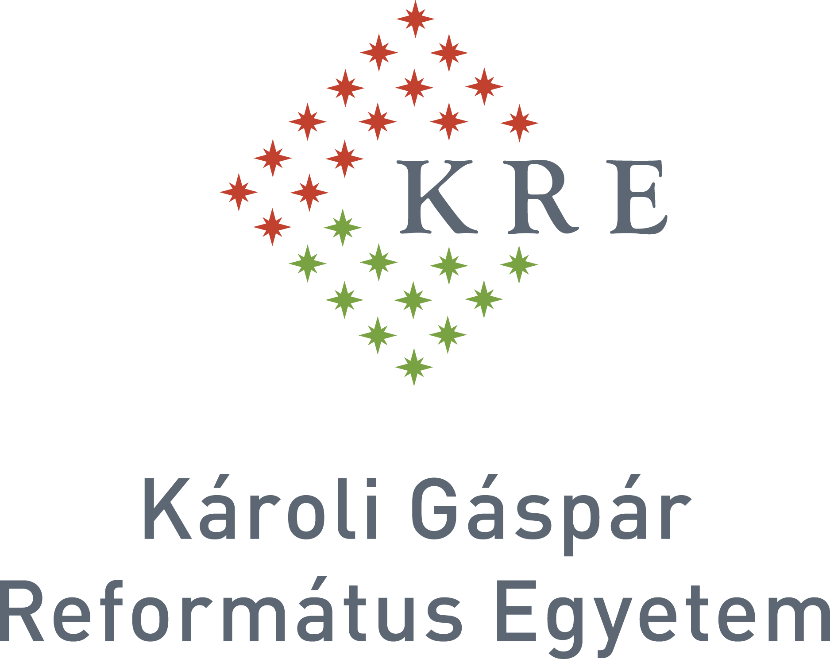 A Károli Gáspár Református EgyetemKözbeszerzési és Beszerzési Osztályamunkatársat keresBeszerzési munkatárs munkakörbeFeladatok, amelyek az új munkatársunkra várnak: Az eljárás során keletkezett papír alapú dokumentumok digitalizálásaPapír és/vagy elektronikus dokumentumok rendszerezése, karbantartásaBeérkezett igények nyilvántartásba történő rögzítése, adatok karbantartásaBeszerzési eljárás dokumentumainak előkészítéseÁrajánlatok bekérése, beérkezett ajánlatok formai megfelelőségének ellenőrzése, szükség esetén hiánypótóltatásLehetséges beszállítók, árajánlatadók felkutatásaKapcsolattartás a társosztályokkal, szervezeti egységekkelKözponti e-mail fiókba érkezett levelek rendszerezése, karbantartásaEljárási határidők figyeléseBeszállítói / alvállalkozói minősítések előkészítése, adatok karbantartásaKompetenciák, amelyeket az új munkatársunktól várunk: Minimum középfokú végzettségMS Office programcsalád felhasználó szintű használataHasonló munkakörben szerzett gyakorlat, tapasztalatÖnállóan és csapatban is megállja a helyétKépesség szerteágazó feladatok egyidejű megoldásáraGyors, részletekre odafigyelő munkavégzésElőnyt jelent:Előző munkahelyekről hozott ajánlásKözépfokú nyelvtudásFelsőfokú végzettségAmit az új munkatársunknak kínálunk: Versenyképes jövedelemIrodai munkaidő H-CS 08.00-16.30, P 08.00-14.00Budapesten kívüli lakóhely esetén napi munkába járás és hazautazás 100 %-os költségtérítése12 alkalmas 50 %-os utazási kedvezménySzemüvegvásárlási támogatásKellemes munkahelyi légkörFoglalkoztatás jellege:Teljes munkaidőMunkavégzés helye:1091 Budapest, Kálvin térJelentkezés módja:Magyar nyelvű, fényképes önéletrajzát és motivációs levelét bruttó fizetési igényének megjelölésével, valamint a levél tárgyában a „Pénzügyi ügyintéző” pozíció feltüntetésével várjuk a hr@kre.hu e-mail címre.  Ahhoz, hogy pályázata érvényes legyen, kérjük, hogy az Adatvédelmi nyilatkozat címen található dokumentum mellékletét képező, vagy azzal azonos adattartalommal elkészített nyilatkozatát a pályázati anyagával együtt küldje el nekünk.Amennyiben nem működne a link, akkor a nyilatkozat címe: http://www.kre.hu/portal/images/adatvedelem/Allaspalyazatok_adatkezelesi_tajekoztatoja.pdf 